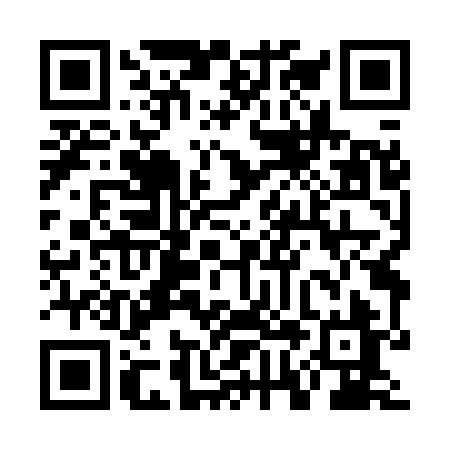 Prayer times for North Gouverneur, New York, USAMon 1 Jul 2024 - Wed 31 Jul 2024High Latitude Method: Angle Based RulePrayer Calculation Method: Islamic Society of North AmericaAsar Calculation Method: ShafiPrayer times provided by https://www.salahtimes.comDateDayFajrSunriseDhuhrAsrMaghribIsha1Mon3:295:221:065:138:5010:422Tue3:305:221:065:148:5010:423Wed3:315:231:065:148:4910:414Thu3:325:231:065:148:4910:415Fri3:335:241:075:148:4910:406Sat3:345:251:075:148:4810:397Sun3:355:261:075:148:4810:388Mon3:365:261:075:148:4810:379Tue3:375:271:075:148:4710:3710Wed3:395:281:075:148:4710:3611Thu3:405:291:085:148:4610:3512Fri3:415:301:085:148:4510:3313Sat3:435:301:085:138:4510:3214Sun3:445:311:085:138:4410:3115Mon3:455:321:085:138:4310:3016Tue3:475:331:085:138:4310:2917Wed3:485:341:085:138:4210:2718Thu3:505:351:085:138:4110:2619Fri3:515:361:085:128:4010:2520Sat3:535:371:085:128:3910:2321Sun3:545:381:085:128:3810:2222Mon3:565:391:085:128:3710:2023Tue3:575:401:085:118:3610:1924Wed3:595:411:085:118:3510:1725Thu4:005:421:085:118:3410:1626Fri4:025:431:085:108:3310:1427Sat4:045:441:085:108:3210:1228Sun4:055:451:085:108:3110:1129Mon4:075:461:085:098:3010:0930Tue4:095:471:085:098:2910:0731Wed4:105:481:085:088:2710:05